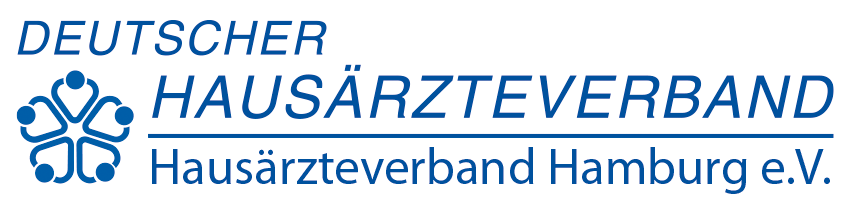 Bescheinigung zur Impfung gegen COVID-19 gemäß § 6 Abs. 4 Nr. 3 CoronaImpfV zur Vorlage im Corona-Impfzentrum Hamburg-Berechtigt nicht zu einer sofortigen Terminbuchung- Hiermit wird obenstehende:r Patient: in bescheinigt, dass eine Erkrankung im Sinne von § 3 Ziffer 2 der CoronaImpfV vorliegt:Trisomie 21Demenz oder geistige BehinderungZ.n. Organtransplantationschwere psychiatrische Erkrankungmaligne Erkrankung ohne Remission oder mit Remission unter 5 JahreLungenerkrankung: COPD, interstitielle Lungenerkrankung, Mukoviszidose oder ähnlich schwere LungenerkrankungDiabetes mellitus mit HbA1c≥ 7,5%Leberzirrhose oder chronische Lebererkrankungchronische NierenerkrankungAdipositas mit BMI>40eine Erkrankung im Sinne von § 4 Ziffer 2 der CoronaImpfV vorliegt:Diabetes mellitus <7,5%Herzerkrankungen (Herzinsuffizienz, Arrhythmie, Vorhofflimmern, koronare Herzkrankheit oder arterielle Hypertension)zerebrovaskuläre Erkrankungen oder Schlaganfall, chronische neurologische Erkrankungmaligne Erkrankung, Remission mehr als 5 JahreAsthma bronchialeAutoimmunerkrankungen oder RheumaImmundefizienz oder HIV-InfektionAdipositas (BMI über 30)chronisch entzündliche DarmerkrankungHinweis: 
Alle Menschen, auch ohne Vorerkrankungen, gehören automatisch ab 70 Jahre in die Priorisierungsgruppe 2, ab 60 Jahre in die Priorisierungsgruppe 3 und benötigen dafür kein Attest. Schwangere Frauen sowie zu Hause gepflegte Personen aus Gruppe 2 und 3 können jeweils zwei enge Kontaktpersonen benennen, welche ebenfalls bevorzugt geimpft werden. Weitere Erkrankungen können individuell eine Zuordnung zu den Priorisierungsgruppen 2 und 3 begründen, dies dürfen wir aktuell (Stand 9.2.21) als Hausärzt:in jedoch nicht bescheinigen.Datum	Praxisstempel/Unterschrift